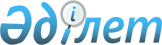 Жаңаарқа аудандық мәслихатының 2015 жылғы 21 желтоқсандағы № 49/335 "2016-2018 жылдарға арналған аудандық бюджет туралы" шешіміне өзгерістер енгізу туралы
					
			Мерзімі біткен
			
			
		
					Қарағанды облысы Жаңаарқа аудандық мәслихатының 2016 жылғы 11 мамырдағы II сессиясының № 2/15 шешімі. Қарағанды облысының Әділет департаментінде 2016 жылғы 24 мамырда № 3817 болып тіркелді. Қабылданған мерзімінің өтуіне байланысты өзінің қолданылуын тоқтатады
      Қазақстан Республикасының 2008 жылғы 4 желтоқсандағы Бюджет кодексінің 109 бабына, Қазақстан Республикасының 2001 жылғы 23 қаңтардағы "Қазақстан Республикасындағы жергілікті мемлекеттік басқару және өзін-өзі басқару туралы" Заңының 6 бабына сәйкес, аудандық мәслихат ШЕШІМ ЕТТІ:
      1. Жаңаарқа аудандық мәслихатының 2015 жылғы 21 желтоқсандағы №49/335 "2016-2018 жылдарға арналған аудандық бюджет туралы" шешіміне (нормативтік құқықтық актілерді мемлекеттік тіркеу Тізілімінде №3600 болып тіркелген, 2016 жылғы 16 қаңтардағы №2-3 (9715-9716) "Жаңаарқа" газетінде, "Әділет" ақпараттық-құқықтық жүйесінде 2016 жылғы 18 қаңтарда жарияланған) келесі өзгерістер енгізілсін:
      1) 1-тармақ келесі редакцияда мазмұндалсын: 
       "1. 2016-2018 жылдарға арналған аудандық бюджет тиісінше 1, 2, 3 қосымшаларға сәйкес бекітілсін, соның ішінде:
      2016 жылға арналған аудандық бюджет 1 қосымшаға сәйкес келесі көлемдерде бекітілсін:
      1) кірістер 3 362 702 мың теңге:
      салықтық түсімдер 1 033 165 мың теңге;
      салықтық емес түсімдер 7 791 мың теңге;
      негізгі капиталды сатудан түсетін түсімдер 4 503 мың теңге;
      трансферттердің түсімдері 2 317 243 мың теңге; 
      2) шығындар 3 400 678 мың теңге; 
      3) таза бюджеттік кредиттеу 47 867 мың теңге:
      бюджеттік кредиттер 63 630 мың теңге;
      бюджеттік кредиттерді өтеу 15 763 мың теңге;
      4) қаржы активтерімен операциялар бойынша сальдо 0 мың теңге:
      қаржы активтерін сатып алу 0 мың теңге;
      мемлекеттің қаржы активтерін сатудан түсетін түсімдер 0 мың теңге;
      5) бюджет тапшылығы (профициті) алу 85 843 мың теңге;
      6) бюджет тапшылығын қаржыландыру (профицитін пайдалану) 85 843 мың теңге:
      қарыздар түсімдері 63 630 мың теңге;
      қарыздарды өтеу 15 763 мың теңге;
      бюджет қаражатының пайдаланылатын қалдықтары 37 976 мың теңге.";
      2) көрсетілген шешімге 1, 5, 6, 8 қосымшалар осы шешімге 1, 2, 3, 4 қосымшаларға сәйкес жаңа редакцияда мазмұндалсын.
      2. Осы шешім 2016 жылдың 1 қаңтарынан бастап қолданысқа енгізіледі. 2016 жылға арналған аудандық бюджет 2016 жылға арналған аудандық бюджетті орындау барысында секвестрлеуге жатпайтын аудандық бюджеттік бағдарламалардың тізбесі  Жаңаарқа ауданына 2016 жылға бөлінген нысаналы трансферттер және бюджеттік кредиттер 2016 жылға кент, ауылдық округ әкімінің қызметін қамтамасыз ету жөніндегі қызметтер
					© 2012. Қазақстан Республикасы Әділет министрлігінің «Қазақстан Республикасының Заңнама және құқықтық ақпарат институты» ШЖҚ РМК
				
      Аудандық мәслихаттың кезектен тыс
II сессиясының төрағасы

 Б. Бекежанова

      Аудандық мәслихат хатшысы 

К. Имантусупов
Жаңаарқа аудандық мәслихатының
 2016 жылғы 11 мамырдағы
 №2/15 шешіміне
 1-қосымша Жаңаарқа аудандық мәслихатының
 2015 жылғы 21 желтоқсандағы
 №49/335 шешіміне
 1-қосымша
Санаты
Санаты
Санаты
Санаты
Сома (мың теңге)
Сыныбы
Сыныбы
Сыныбы
Сома (мың теңге)
Iшкi сыныбы
Iшкi сыныбы
Сома (мың теңге)
Атауы
Сома (мың теңге)
 I. Кірістер
3362702
1
Салықтық түсімдер
1033165
01
Табыс салығы
198499
2
Жеке табыс салығы
198499
03
Әлеуметтiк салық
283548
1
Әлеуметтік салық
283548
04
Меншiкке салынатын салықтар
519358
1
Мүлiкке салынатын салықтар
483181
3
Жер салығы
2030
4
Көлiк құралдарына салынатын салық
31147
5
Бірыңғай жер салығы
3000
05
Тауарларға, жұмыстарға және қызметтерге салынатын iшкi салықтар
27760
2
Акциздер
4200
3
Табиғи және басқа да ресурстарды пайдаланғаны үшiн түсетiн түсiмдер
13000
4
Кәсiпкерлiк және кәсiби қызметтi жүргiзгенi үшiн алынатын алымдар
10400
5
Ойын бизнесіне салық
160
08
Заңдық маңызы бар әрекеттерді жасағаны және (немесе) оған уәкілеттігі бар мемлекеттік органдар немесе лауазымды адамдар құжаттар бергені үшін алынатын міндетті төлемдер
4000
1
Мемлекеттік баж
4000
2
Салықтық емес түсiмдер
7791
01
Мемлекеттік меншіктен түсетін кірістер
5791
1
Мемлекеттік кәсіпорындардың таза кірісі бөлігінің түсімдері
180
5
Мемлекет меншігіндегі мүлікті жалға беруден түсетін кірістер
5600
9
Мемлекет меншігінен түсетін басқа да кірістер
11
06
Басқа да салықтық емес түсiмдер
2000
1
Басқа да салықтық емес түсiмдер
2000
3
Негізгі капиталды сатудан түсетін түсімдер
4503
01
Мемлекеттік мекемелерге бекітілген мемлекеттік мүлікті сату
1323
1
Мемлекеттік мекемелерге бекітілген мемлекеттік мүлікті сату
1323
03
Жердi және материалдық емес активтердi сату
3180
1
Жерді сату
3180
4
Трансферттердің түсімдері
2317243
02
Мемлекеттiк басқарудың жоғары тұрған органдарынан түсетiн трансферттер
2317243
2
Облыстық бюджеттен түсетiн трансферттер
2317243
Функционалдық топ
Функционалдық топ
Функционалдық топ
Функционалдық топ
Функционалдық топ
Сома (мың теңге)
Кіші функция
Кіші функция
Кіші функция
Кіші функция
Сома (мың теңге)
Бюджеттік бағдарламалардың әкiмшiсi
Бюджеттік бағдарламалардың әкiмшiсi
Бюджеттік бағдарламалардың әкiмшiсi
Сома (мың теңге)
Бағдарлама
Бағдарлама
Сома (мың теңге)
Атауы
Сома (мың теңге)
ІІ.Шығындар
3400678
01
Жалпы сипаттағы мемлекеттiк қызметтер 
293302
1
Мемлекеттiк басқарудың жалпы функцияларын орындайтын өкiлдi, атқарушы және басқа органдар
243928
112
Аудан (облыстық маңызы бар қала) мәслихатының аппараты
15693
001
Аудан (облыстық маңызы бар қала) мәслихатының қызметін қамтамасыз ету жөніндегі қызметтер
15693
122
Аудан (облыстық маңызы бар қала) әкімінің аппараты
75267
001
Аудан (облыстық маңызы бар қала) әкімінің қызметін қамтамасыз ету жөніндегі қызметтер
75267
123
Қаладағы аудан, аудандық маңызы бар қаланың, кент, ауыл, ауылдық округ әкімінің аппараты
152968
001
Қаладағы аудан, аудандық маңызы бар қаланың, кент, ауыл, ауылдық округ әкімінің қызметін қамтамасыз ету жөніндегі қызметтер
152968
2
Қаржылық қызмет
1000
459
Ауданның (облыстық маңызы бар қаланың) экономика және қаржы бөлімі
1000
003
Салық салу мақсатында мүлікті бағалауды жүргізу
800
010
Жекешелендіру, коммуналдық меншікті басқару, жекешелендіруден кейінгі қызмет және осыған байланысты дауларды реттеу 
200
9
Жалпы сипаттағы өзге де мемлекеттiк қызметтер
48374
458
Ауданның (облыстық маңызы бар қаланың) тұрғын үй-коммуналдық шаруашылығы, жолаушылар көлігі және автомобиль жолдары бөлімі
11236
001
Жергілікті деңгейде тұрғын үй-коммуналдық шаруашылығы, жолаушылар көлігі және автомобиль жолдары саласындағы мемлекеттік саясатты іске асыру жөніндегі қызметтер
11236
459
Ауданның (облыстық маңызы бар қаланың) экономика және қаржы бөлімі
27518
001
Ауданның (облыстық маңызы бар қаланың) экономикалық саясаттын қалыптастыру мен дамыту, мемлекеттік жоспарлау, бюджеттік атқару және коммуналдық меншігін басқару саласындағы мемлекеттік саясатты іске асыру жөніндегі қызметтер 
27518
494
Ауданның (облыстық маңызы бар қаланың) кәсіпкерлік және өнеркәсіп бөлімі
9620
001
Жергілікті деңгейде кәсіпкерлікті және өнеркәсіпті дамыту саласындағы мемлекеттік саясатты іске асыру жөніндегі қызметтер
9620
02
Қорғаныс
4006
1
Әскери мұқтаждар
4006
122
Аудан (облыстық маңызы бар қала) әкімінің аппараты
4006
005
Жалпыға бірдей әскери міндетті атқару шеңберіндегі іс-шаралар
4006
04
Бiлiм беру
2228851
1
Мектепке дейiнгi тәрбие және оқыту
187752
464
Ауданның (облыстық маңызы бар қаланың) білім бөлімі
187752
040
Мектепке дейінгі білім беру ұйымдарында мемлекеттік білім беру тапсырысын іске асыруға
187752
2
Бастауыш, негізгі орта және жалпы орта білім беру
1979566
123
Қаладағы аудан, аудандық маңызы бар қала, кент, ауыл, ауылдық округ әкімінің аппараты
3942
005
Ауылдық жерлерде балаларды мектепке дейін тегін алып баруды және кері алып келуді ұйымдастыру
3942
464
Ауданның (облыстық маңызы бар қаланың) білім бөлімі
1942846
003
Жалпы білім беру
1913514
006
Балаларға қосымша білім беру
29332
465
Ауданның (облыстық маңызы бар қаланың) дене шынықтыру және спорт бөлімі
32778
017
Балалар мен жасөспірімдерге спорт бойынша қосымша білім беру
32778
9
Бiлiм беру саласындағы өзге де қызметтер
61533
464
Ауданның (облыстық маңызы бар қаланың) білім бөлімі
61533
001

 
Жергілікті деңгейде білім беру саласындағы мемлекеттік саясатты іске асыру жөніндегі қызметтер
9177

 
 

005
Ауданның (областык маңызы бар қаланың) мемлекеттік білім беру мекемелер үшін оқулықтар мен оқу-әдiстемелiк кешендерді сатып алу және жеткізу
 

24953
015
Жетім баланы (жетім балаларды) және ата-аналарының қамқорынсыз қалған баланы (балаларды) күтіп-ұстауға қамқоршыларға (қорғаншыларға) ай сайынға ақшалай қаражат төлемі
12317
022
Жетім баланы (жетім балаларды) және ата-анасының қамқорлығынсыз қалған баланы (балаларды) асырап алғаны үшін Қазақстан азаматтарына біржолғы ақша қаражатын төлеуге арналған төлемдер
1276
029
Балалар мен жасөспірімдердің психикалық денсаулығын зерттеу және халыққа психологиялық-медициналық-педагогикалық консультациялық көмек көрсету
13240
067
Ведомстволық бағыныстағы мемлекеттік мекемелерінің және ұйымдарының күрделі шығыстары
570
06
Әлеуметтiк көмек және әлеуметтiк қамсыздандыру
204598
1
Әлеуметтiк қамсыздандыру
51236
451
Ауданның (облыстық маңызы бар қаланың) жұмыспен қамту және әлеуметтік бағдарламалар бөлімі
51236
005
Мемлекеттік атаулы әлеуметтік көмек 
12139
016
18 жасқа дейінгі балаларға мемлекеттік жәрдемақылар
30371
025
Өрлеу жобасы бойынша келісілген қаржылай көмекті енгізу
8726
2
Әлеуметтiк көмек
134854
451
Ауданның (облыстық маңызы бар қаланың) жұмыспен қамту және әлеуметтік бағдарламалар бөлімі
134854
002
Жұмыспен қамту бағдарламасы
41414
004
Ауылдық жерлерде тұратын денсаулық сақтау, білім беру, әлеуметтік қамтамасыз ету, мәдениет, спорт және ветеринар мамандарына отын сатып алуға Қазақстан Республикасының заңнамасына сәйкес әлеуметтік көмек көрсету
10032
006
Тұрғын үйге көмек көрсету
5200
007
Жергілікті өкілетті органдардың шешімі бойынша мұқтаж азаматтардың жекелеген топтарына әлеуметтік көмек
26504
010
Үйден тәрбиеленіп оқытылатын мүгедек балаларды материалдық қамтамасыз ету
605
014
Мұқтаж азаматтарға үйде әлеуметтiк көмек көрсету
32621
017
Мүгедектерді оңалту жеке бағдарламасына сәйкес, мұқтаж мүгедектерді міндетті гигиеналық құралдармен және ымдау тілі мамандарының қызмет көрсетуін, жеке көмекшілермен қамтамасыз ету
18366
023
Жұмыспен қамту орталықтарының қызметін қамтамасыз ету
112
9
Әлеуметтiк көмек және әлеуметтiк қамтамасыз ету салаларындағы өзге де қызметтер
18508
451
Ауданның (облыстық маңызы бар қаланың) жұмыспен қамту және әлеуметтік бағдарламалар бөлімі
18508
001
Жергілікті деңгейде халық үшін әлеуметтік бағдарламаларды жұмыспен қамтуды қамтамасыз етуді іске асыру саласындағы мемлекеттік саясатты іске асыру жөніндегі қызметтер
17658
011
Жәрдемақыларды және басқа да әлеуметтік төлемдерді есептеу, төлеу мен жеткізу бойынша қызметтерге ақы төлеу
850
07
Тұрғын үй-коммуналдық шаруашылық
87256
1
Тұрғын үй шаруашылығы
73796
455
Ауданның (облыстық маңызы бар қаланың) мәдениет және тілдерді дамыту бөлімі
1477
024
Жұмыспен қамту 2020 жол картасы бойынша қалаларды және ауылдық елді мекендерді дамыту шеңберінде объектілерді жөндеу
1477
458
Ауданның (облыстық маңызы бар қаланың) тұрғын үй-коммуналдық шаруашылығы, жолаушылар көлігі және автомобиль жолдары бөлімі
8675
041
Жұмыспен қамту 2020 жол картасы бойынша қалаларды және ауылдық елді мекендерді дамыту шеңберінде объектілерді жөндеу және абаттандыру
8675
464
Ауданның (облыстық маңызы бар қаланың) білім бөлімі
2066
026
Жұмыспен қамту 2020 жол картасы бойынша қалаларды және ауылдық елді мекендерді дамыту шеңберінде объектілерді жөндеу
2066
465
Ауданның (облыстық маңызы бар қаланың) дене шынықтыру және спорт бөлімі 
800
009
Жұмыспен қамту 2020 жол картасы бойынша қалаларды және ауылдық елді мекендерді дамыту шеңберінде объектілерді жөндеу
800
467
Ауданның (облыстық маңызы бар қаланың) құрылыс бөлімі
55000
003
Коммуналдық тұрғын үй қорының тұрғын үйін жобалау және (немесе) салу, реконструкциялау
10000
004
Инженерлік-коммуникациялық инфрақұрылымды жобалау, дамыту және (немесе) жайластыру
45000
479
Ауданның (облыстық маңызы бар қаланың) тұрғын үй инспекциясы бөлімі 
5778
001
Жергілікті деңгейде тұрғын үй қоры саласындағы мемлекеттік саясатты іске асыру жөніндегі қызметтер
5778
2
Коммуналдық шаруашылық
8513
458
Ауданның (облыстық маңызы бар қаланың) тұрғын үй-коммуналдық шаруашылығы, жолаушылар көлігі және автомобиль жолдары бөлімі
8513
012
Сумен жабдықтау және су бұру жүйесінің жұмыс істеуі
8513
3
Елді-мекендерді көркейту
4947
123
Қаладағы аудан, аудандық маңызы бар қала, кент, ауыл, ауылдық округ әкімінің аппараты
3500
008
Елді мекендердегі көшелерді жарықтандыру
3500
458
Ауданның (облыстық маңызы бар қаланың) тұрғын үй-коммуналдық шаруашылығы, жолаушылар көлігі және автомобиль жолдары бөлімі
1447
016
Елді мекендердің санитариясын қамтамасыз ету
1447
08
Мәдениет, спорт, туризм және ақпараттық кеңістiк
248166
1
Мәдениет саласындағы қызмет
121935
455
Ауданның (облыстық маңызы бар қаланың) мәдениет және тілдерді дамыту бөлімі
121935
003
Мәдени-демалыс жұмысын қолдау
121935
2
Спорт
9084
465
Ауданның (облыстық маңызы бар қаланың) дене шынықтыру және спорт бөлімі 
9084
001
Жергілікті деңгейде дене шынықтыру және спорт саласындағы мемлекеттік саясатты іске асыру жөніндегі қызметтер
9084
3
Ақпараттық кеңiстiк
92618
455
Ауданның (облыстық маңызы бар қаланың) мәдениет және тілдерді дамыту бөлімі
89068
006
Аудандық (қалалық) кiтапханалардың жұмыс iстеуi
89068
456
Ауданның (облыстық маңызы бар қаланың) ішкі саясат бөлімі
3550
002
Мемлекеттік ақпараттық саясат жүргізу жөніндегі қызметтер
3550
9
Мәдениет, спорт, туризм және ақпараттық кеңiстiктi ұйымдастыру жөнiндегi өзге де қызметтер
24529
455
Ауданның (облыстық маңызы бар қаланың) мәдениет және тілдерді дамыту бөлімі
8504
001
Жергілікті деңгейде тілдерді және мәдениетті дамыту саласындағы мемлекеттік саясатты іске асыру жөніндегі қызметтер
8504
456
Ауданның (облыстық маңызы бар қаланың) ішкі саясат бөлімі
16025
001
Жергілікті деңгейде ақпарат, мемлекеттілікті нығайту және азаматтардың әлеуметтік сенімділігін қалыптастыру саласында мемлекеттік саясатты іске асыру жөніндегі қызметтер
9788
003
Жастар саясаты саласында іс-шараларды iске асыру
6237
10
Ауыл, су, орман, балық шаруашылығы, ерекше қорғалатын табиғи аумақтар, қоршаған ортаны және жануарлар дүниесін қорғау, жер қатынастары
149295
1
Ауыл шаруашылығы
60821
459
Ауданның (облыстық маңызы бар қаланың) экономика және қаржы бөлімі
9560
099
Мамандардың әлеуметтік көмек көрсетуі жөніндегі шараларды іске асыру
9560
462
Ауданның (облыстық маңызы бар қаланың) ауыл шаруашылығы бөлімі
16369
001
Жергілікте деңгейде ауыл шаруашылығы саласындағы мемлекеттік саясатты іске асыру жөніндегі қызметтер
16369
473
Ауданның (облыстық маңызы бар қаланың) ветеринария бөлімі
34892
001
Жергілікті деңгейде ветеринария саласындағы мемлекеттік саясатты іске асыру жөніндегі қызметтер
9594
007
Қаңғыбас иттер мен мысықтарды аулауды және жоюды ұйымдастыру
1150
008
Алып қойылатын және жойылатын ауру жануарлардың, жануарлардан алынатын өнімдер мен шикізаттың құнын иелеріне өтеу
21898
010
Ауыл шаруашылығы жануарларын сәйкестендіру жөніндегі іс-шараларды өткізу
2250
6
Жер қатынастары
10614
463
Ауданның (облыстық маңызы бар қаланың) жер қатынастары бөлімі
10614
001
Аудан (облыстық маңызы бар қала) аумағында жер қатынастарын реттеу саласындағы мемлекеттік саясатты іске асыру жөніндегі қызметтер
10614
9
Ауыл, су, орман, балық шаруашылығы, қоршаған ортаны қорғау және жер қатынастары саласындағы басқа да қызметтер
77860
473
Ауданның (облыстық маңызы бар қаланың) ветеринария бөлімі
77860
011
Эпизоотияға қарсы іс-шаралар жүргізу
77860
11
Өнеркәсіп, сәулет, қала құрылысы және құрылыс қызметі
15194
2
Сәулет, қала құрылысы және құрылыс қызметі
15194
467
Ауданның (облыстық маңызы бар қаланың) құрылыс бөлімі
7017
001
Жергілікті деңгейде құрылыс саласындағы мемлекеттік саясатты іске асыру жөніндегі қызметтер
7017
468
Ауданның (облыстық маңызы бар қаланың) сәулет және қала құрылысы бөлімі
8177
001
Жергілікті деңгейде сәулет және қала құрылысы саласындағы мемлекеттік саясатты іске асыру жөніндегі қызметтер
8177
12
Көлiк және коммуникация
64504
1
Автомобиль көлiгi
61665
458
Ауданның (облыстық маңызы бар қаланың) тұрғын үй-коммуналдық шаруашылығы, жолаушылар көлігі және автомобиль жолдары бөлімі
61665
023
Автомобиль жолдарының жұмыс істеуін қамтамасыз ету
16000
045
Аудандық маңызы бар автомобиль жолдарын және елді-мекендердің көшелерін күрделі және орташа жөндеу
45665
9
Көлiк және коммуникациялар саласындағы өзге де қызметтер
2839
458
Ауданның (облыстық маңызы бар қаланың) тұрғын үй-коммуналдық шаруашылығы, жолаушылар көлігі және автомобиль жолдары бөлімі
2839
037
Әлеуметтік маңызы бар қалалық (ауылдық), қала маңындағы және ауданішілік қатынастар бойынша жолаушылар тасымалдарын субсидиялау
2839
13
Басқалар
50831
9
Басқалар
50831
123
Қаладағы аудан, аудандық маңызы бар қала, кент, ауыл, ауылдық округ әкімінің аппараты
29922
040
"Өңірлерді дамыту" Бағдарламасы шеңберінде өңірлерді экономикалық дамытуға жәрдемдесу бойынша шараларды іске асыру
29922
459
Ауданның (облыстық маңызы бар қаланың) экономика және қаржы бөлімі
20909
012
Ауданның (облыстық маңызы бар қаланың) жергілікті атқарушы органының резерві 
20909
15
Трансферттер
54675
1
Трансферттер
54675
459
Ауданның (облыстық маңызы бар қаланың) экономика және қаржы бөлімі
54675
006
Нысаналы пайдаланылмаған (толық пайдаланылмаған) трансферттерді қайтару
4
051
Жергілікті өзін-өзі басқару органдарына берілетін трансферттер
54671
ІІІ. Таза бюджеттік кредиттеу
47867
Бюджеттік кредиттер
63630
10
Ауыл, су, орман, балық шаруашылығы, ерекше қорғалатын табиғи аумақтар, қоршаған ортаны және жануарлар дүниесін қорғау, жер қатынастары
63630
1
Ауыл шаруашылығы
63630
459
Ауданның (облыстық маңызы бар қаланың) экономика және қаржы бөлімі
63630
018
Мамандарды әлеуметтік қолдау шараларын іске асыруға берілетін бюджеттік кредиттер
63630
Санаты
Санаты
Санаты
Санаты
Сома (мың теңге)
Сыныбы
Сыныбы
Сыныбы
Сома (мың теңге)
Iшкi сыныбы
Iшкi сыныбы
Сома (мың теңге)
Атауы
Сома (мың теңге)
Бюджеттік кредиттерді өтеу 
15763
5
Бюджеттік кредиттерді өтеу
15763
01
Бюджеттік кредиттерді өтеу
15763
1
Мемлекеттік бюджеттен берілген бюджеттік кредиттерді өтеу
15763
Функционалдық топ
Функционалдық топ
Функционалдық топ
Функционалдық топ
Функционалдық топ
Сома (мың теңге)
Кіші функция
Кіші функция
Кіші функция
Кіші функция
Сома (мың теңге)
Бюджеттік бағдарламалардың әкiмшiсi
Бюджеттік бағдарламалардың әкiмшiсi
Бюджеттік бағдарламалардың әкiмшiсi
Сома (мың теңге)
Бағдарлама
Бағдарлама
Сома (мың теңге)
Атауы
Сома (мың теңге)
ІV. Қаржы активтерімен операциялар бойынша сальдо
0
қаржы активтерін сатып алу
0
мемлекеттің қаржы активтерін сатудан түсетін түсімдер
0
V. Бюджет тапшылығы (профициті)
-85843
VІ. Бюджет тапшылығын қаржыландыру (профицитін пайдалану) 
85843
Санаты
Санаты
Санаты
Санаты
Сома (мың теңге)
Сыныбы
Сыныбы
Сыныбы
Сома (мың теңге)
Iшкi сыныбы
Iшкi сыныбы
Сома (мың теңге)
Атауы
Сома (мың теңге)
Қарыздар түсімдері
63630
7
Қарыздар түсімдері
63630
01
Мемлекеттік ішкі қарыздар
63630
2
Қарыз алу келісім-шарттары
63630
Функционалдық топ
Функционалдық топ
Функционалдық топ
Функционалдық топ
Функционалдық топ
Сома (мың теңге)
Кіші функция
Кіші функция
Кіші функция
Кіші функция
Сома (мың теңге)
Бюджеттік бағдарламалардың әкiмшiсi
Бюджеттік бағдарламалардың әкiмшiсi
Бюджеттік бағдарламалардың әкiмшiсi
Сома (мың теңге)
Бағдарлама
Бағдарлама
Сома (мың теңге)
Атауы
Сома (мың теңге)
Қарыздарды өтеу
15763
16
Қарыздарды өтеу
15763
1
Қарыздарды өтеу
15763
459
Ауданның (облыстық маңызы бар қаланың) экономика және қаржы бөлімі
15763
005
Жергілікті атқарушы органның жоғары тұрған бюджет алдындағы борышын өтеу
15763
Санаты
Санаты
Санаты
Санаты
Сома (мың теңге)
Сыныбы
Сыныбы
Сыныбы
Сома (мың теңге)
Iшкi сыныбы
Iшкi сыныбы
Сома (мың теңге)
Атауы
Сома (мың теңге)
Бюджет қаражатының пайдаланылатын қалдықтары
37976Жаңаарқа аудандық мәслихатының
2016 жылғы 11 мамырдағы
№ 2/15 шешіміне
2-қосымшаЖаңаарқа аудандық мәслихатының2015 жылғы 21 желтоқсандағы
№49/335 шешіміне
 5-қосымша
Функционалдық топ
Функционалдық топ
Функционалдық топ
Функционалдық топ
Функционалдық топ
Сома (мың теңге)
Кіші функция
Кіші функция
Кіші функция
Кіші функция
Сома (мың теңге)
Бюджеттік бағдарламалардың әкiмшiсi
Бюджеттік бағдарламалардың әкiмшiсi
Бюджеттік бағдарламалардың әкiмшiсi
Сома (мың теңге)
Бағдарлама
Бағдарлама
Сома (мың теңге)
Атауы
Сома (мың теңге)
Шығындар
1913514
04
Бiлiм беру
1913514
2
Бастауыш, негізгі орта және жалпы орта білім беру
1913514
464
Ауданның (облыстық маңызы бар қаланың) білім бөлімі
1913514
003
Жалпы білім беру
1913514Жаңаарқа аудандық мәслихатының
2016 жылғы 11 мамырдағы
№ 2/15 шешіміне
3-қосымшаЖаңаарқа аудандық мәслихатының
2015 жылғы 21 желтоқсандағы
№49/335 шешіміне
6-қосымша
Атауы
Сома (мың теңге)
1
2
3
Қорытынды
1 209 381
Ағымдық
1 090 751
республикалық бюджеттен
960 222
1
Мүгедектердің құқықтарын қамтамасыз ету және өмір сүру сапасын жақсарту бойынша іс-шаралар жоспарын іске асыруға 
4 025
2
Өрлеу жобасы бойынша келісілген қаржылай көмекті енгізуге 
8 726
3
Мектепке дейінгі білім беру ұйымдарында мемлекеттік білім беру тапсырыстарын іске асыруға 
97 919
4
Мемлекеттік әкімшілік қызметшілер еңбекақысының деңгейін арттыруға
61 722
5
Профилактикалық дезинсекция мен дератизация жүргізуге (инфекциялық және паразиттік аурулардың табиғи ошақтарының аумағындағы, сондай-ақ инфекциялық және паразиттік аурулардың ошақтарындағы дезинсекция мен дератизацияны қоспағанда) 
1 447
6
Агроөнеркәсіптік кешеннің жергілікті атқарушы органдарының бөлімшелерін ұстауға
7 359
7
Мемлекеттік мекемелердің мемлекеттік қызметшілер болып табылмайтын жұмыскерлерінің, сондай-ақ аудандық бюджеттен қаржыландырылатын мемлекеттік қазыналық кәсіпорындар жұмыскерлеріне еңбекақы төлеу жүйесінің жаңа моделі бойынша еңбекақы төлеуге және олардың лауазымдық айлықақыларына ерекше еңбек жағдайлары үшін ай сайынғы үстемеақы төлеуге
652 740
8
Азаматтық хал актілерін тіркеу бөлімдерінің штат санын ұстауға 
1 568
9
Жергілікті бюджеттердің шығыстарын өтеуді және өңірлердің экономикалық тұрақтылығын қамтамасыз етуге
124 716
облыстық бюджеттен
130 529
10
Аудандық маңызы бар автомобиль жолдарын және елді-мекендердің көшелерін күрделі және орташа жөндеуге 
55 665
11
Өкілеттіктердің межеленуіне байланысты аудандық және қалалық мамандандырылмаған балалар мен жасөспірімдер спорт мектептерінің қызметін қамтамасыз етуге
24 514
12
Балалар мен жасөспірімдердің психикалық денсаулығын зерттеу және халыққа психологиялық-медициналық-педагогикалық консультациялық көмек көрсетуге
10 900
13
Әлеуметтiк маңызы бар қалалық (ауылдық), қала маңындағы және ауданішілік қатынастар бойынша жолаушылар тасымалдарын субсидиялауға
2 839
14
Алып қойылатын және жойылатын ауру жануарлардың, жануарлардан алынатын өнімдер мен шикізаттың құнын иелеріне өтеуге
21 898
15
 Жұмыспен қамту 2020 жол картасы бойынша ауылдық елді мекендерді дамытуға 
13 018
оның ішінде:
білім нысандарын жөндеуге
2 066
мәдениет нысандарын жөндеуге
1 477
спорт нысандарын жөндеуге
800
түрғын үй-коммуналдық шаруашылығы нысандарын жөндеуге
8 675
16
Елді мекендердің геоақпараттық электрондық картасын құруға
1 695
Дамуға
55 000
облыстық бюджеттен
55 000
17
Коммуналдық тұрғын үй қорының тұрғын үйін жобалау және (немесе) салу, реконструкциялауға
10 000
18
Инженерлік-коммуникациялық инфрақұрылымды жобалау, дамыту және (немесе) жайластыруға
45 000
Бюджеттік кредиттер
63 630
республикалық бюджеттен
63 630
19
Мамандарды әлеуметтік қолдау шараларын іске асыруға берілетін бюджеттік кредиттер 
63 630Жаңаарқа аудандық мәслихатының
2016 жылғы 11 мамырдағы
№ 2/15 шешіміне
4-қосымшаЖаңаарқа аудандық мәслихатының
2015 жылғы 21 желтоқсандағы
№ 49/335 шешіміне
8-қосымша
Атауы
Cома (мың теңге)
Барлығы
152968
1
 Атасу кентi
27969
2
Қызылжар кенті
9776
3
М.Жұмажанов атындағы ауылдық округi
8573
4
Ақтасты ауылдық округi
8525
5
Айнабұлақ ауылдық округi
8512
6
Ақтау ауылдық округi
8440
7
Ақтүбек ауылдық округi
11493
8
Бидайық ауылдық округi
11008
9
Байдалы би ауылдық округi
11068
10
Ералиев ауылдық округi
10627
11
Қараағаш ауылдық округi
7874
12
Сейфуллин ауылдық округi
8910
13
Түгіскен ауылдық округi
11119
14
Целинный ауылдық округi
9074